.SIDE RIGHT, TOUCH TOGETHER, SIDE LEFT, TOUCH TOGETHER, BACK RIGHT, TOUCH TOGETHER, FORWARD LEFT, ¼ LEFTVINE RIGHT, TOUCH, VINE LEFT WITH ¼ TURN LEFT & BRUSHFORWARD ROCK RIGHT, RECOVER, ¼ TURN RIGHT, HOLD, FORWARD STEP LEFT, PIVOT ½ TURN RIGHT, ½ TURN RIGHTBACK RIGHT, SLIDE LEFT, BACK RIGHT, TOUCH, FORWARD LEFT, SLIDE RIGHT, FORWARD RIGHT, TOUCHREPEATKupu Kupu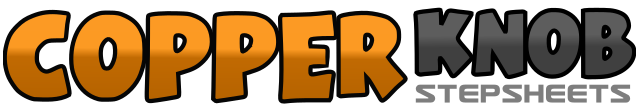 .......Count:32Wall:4Level:Improver.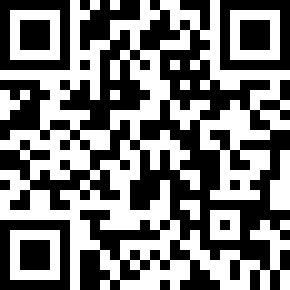 Choreographer:Jos Slijpen (NL)Jos Slijpen (NL)Jos Slijpen (NL)Jos Slijpen (NL)Jos Slijpen (NL).Music:Kupu Kupu - Los IndosKupu Kupu - Los IndosKupu Kupu - Los IndosKupu Kupu - Los IndosKupu Kupu - Los Indos........1-2Step right to right side, touch left together3-4Step left to left side, touch right together5-6Step back right, touch left together7-8Step forward left with ¼ turn left, sweep right around (9:00)1-2Step right to right side, step left behind right3-4Step right to right side, touch left together5-6Step left to left side, step right behind left7-8Make ¼ turn left stepping forward on left, scuff right forward (6:00)1-2Rock forward right, recover weight on left3-4Make ¼ turn right stepping right to right side, hold (9:00)5-6Step forward left, pivot ½ turn right7-8Make ½ turn right stepping back on left, hold (9:00)1-2Step back right, slide left beside right3-4Step back right, touch left beside right5-6Step forward left, slide right beside left7-8Step forward left, touch right beside left (9:00)